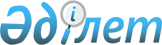 О признании утратившим силу постановление акимата Жарминского района от 6 мая 2021 года № 204 "Об установлении квоты рабочих мест для трудоустройства лиц, состоящих на учете службы пробации, а также лиц, освобожденных из мест лишения свободы"Постановление акимата Жарминского района области Абай от 13 ноября 2023 года № 489. Зарегистрировано Департаментом юстиции области Абай 16 ноября 2023 года № 147-18
      В соответствии с пунктом 2 статьи 31 Закона Республики Казахстан "О местном государственном управлении и самоуправлении в Республике Казахстан", статьей 27 Закона Республики Казахстан "О правовых актах", акимат Жарминского района ПОСТАНОВЛЯЕТ:
      1. Признать утратившим силу постановление акимата Жарминского района "Об установлении квоты рабочих мест для лиц, состоящих на учете службы пробации, а также лиц, освобожденных из мест лишения свободы" от 6 мая 2021 года № 204 (зарегистрировано в Реестре государственной регистрации нормативных правовых актов под № 8792).
      2. Государственному учреждению "Отдел занятости и социальных программ Жарминского района области Абай" в установленном законодательством Республики Казахстан порядке обеспечить:
      1) государственную регистрацию настоящего постановления в Департаменте юстиции области Абай;
      2) размещение настоящего постановления на интернет-ресурсе акимата Жарминского района после его официального опубликования.
      3. Контроль за исполнением настоящего постановления возложить на заместителя акима Жарминского района Нургалиева Р.
      4. Настоящее постановление вводится в действие по истечении десяти календарных дней после дня его первого официального опубликования.
					© 2012. РГП на ПХВ «Институт законодательства и правовой информации Республики Казахстан» Министерства юстиции Республики Казахстан
				
      Аким Жарминского района

Ж. Байсабыров
